French GuianaFrench GuianaFrench GuianaFrench GuianaJune 2024June 2024June 2024June 2024SundayMondayTuesdayWednesdayThursdayFridaySaturday123456789101112131415Abolition of Slavery161718192021222324252627282930NOTES: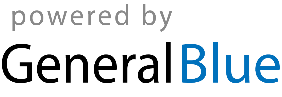 